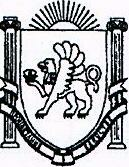 АДМИНИСТРАЦИЯ АРОМАТНЕНСКОГО СЕЛЬСКОГО ПОСЕЛЕНИЯБАХЧИСАРАЙСКОГО РАЙОНАРЕСПУБЛИКИ КРЫМПОСТАНОВЛЕНИЕот 19 02.2018г.	 № 33с. АроматноеОб утверждении плана мероприятий по противодействию коррупции администрации Ароматненского сельского поселения Бахчисарайского района Республики Крым на 2018-2019г.г.    В соответствии с пп. 33) п. 1 ст.  15 Федерального Закона от 06.10.2003 № 131-ФЗ "Об общих принципах организации местного самоуправления в Российской Федерации", Законом Республики Крым от 21.08.2014   № 54-ЗРК «Об основах местного самоуправления в Республике Крым»,  Устава муниципального образования Ароматненского сельского поселения ,Федерального Закона  №273-ФЗ от 25.12.2008г «О противодействии коррупции»,, Федеральным законом от 17 июля 2009 г. № 172-ФЗ "Об антикоррупционной экспертизе нормативных правовых актов и проектов нормативных правовых актов", Закона Республики Крым от 22.07.2014 №36-РК  «О противодействии Коррупции в Республике Крым», Федерального закона «О муниципальной службе в Российской Федерации» № 25-ФЗ  от 2 марта 2007 года  Администрация Ароматненского сельского поселения ПОСТАНОВЛЯЕТ:Утвердить План мероприятий по противодействию коррупции администрации Ароматненского сельского поселения Бахчисарайского района Республики Крым на 2018 - 2019 годы (приложение 1).Настоящее постановление обнародовать на информационном стенде в здании администрации Ароматненского сельского поселения Бахчисарайского района Республики Крым и на официальном сайте администрации http://aromat-crimea.ru.Контроль за исполнением настоящего постановления оставляю за собой.Председатель Ароматненского сельского совета-глава администрации Ароматненского сельского поселения 					И.А. ЛизогубУТВЕРЖДЕНпостановлением администрации Ароматненского сельского поселения Бахчисарайского района от 19. 02.2018 года №33План мероприятий по противодействию коррупции администрации Ароматненского сельского поселения Бахчисарайского района Республики Крым на 2018-2019гг.Цель:- реализация Федерального закона от 25 декабря 2008 № 273-ФЗ "О противодействии коррупции", Закона Республики Крым от 22 июля 2014 № 36-ЗРК "О противодействии коррупции в Республике Крым", а также  для систематизации работы по предупреждению и устранению условий, способствующих возникновению и распространению коррупции в администрации Ароматненского сельского поселения Бахчисарайского района, повышения эффективности взаимодействия с органами местного самоуправления, институтами гражданского общества, организациями и физическими лицами по борьбе с коррупцией.Задачи:	определение    и    оценка   уровня   снижения коррупции, достигаемого по  годам   реализации Плана;	устранение условий, порождающих коррупцию;	повышение осознания муниципальными служащими администрации Ароматненского сельского поселения Бахчисарайского района риска коррупционных действий и потерь от их совершения;	предупреждение коррупционных правонарушений;	мониторинг коррупционных факторов и эффективности мер антикоррупционной политики;	формирование антикоррупционного общественного сознания;	содействие   реализации   прав   граждан    и организаций на доступ к информации о фактах коррупции и коррупционных факторах, а также  на их  свободное  освещение  в  средствах  массовой информации.Сроки реализации Плана       -    2018-2019 годы	Ожидаемые результаты:     	повышение    эффективности   предупреждения    коррупционных правонарушений;	снижение числа коррупционных правонарушений со   стороны   муниципальных служащих администрации Ароматненского сельского поселения Бахчисарайского района;	повышение эффективности муниципального управления, уровня   социально- экономического развития, в том числе укрепление    доверия   граждан   к    органам местного самоуправления Ароматненского сельского поселения Бахчисарайского района.  	Контроль за реализацией Плана - координацию   и    контроль    за исполнением мероприятий Плана по противодействию коррупции осуществляет Заместитель главы администрации Ароматненского сельского поселения Бахчисарайского района -  Уляшина Анна Юрьевна.№

п/пНаименование мероприятийСрок исполненияИсполнители1234Раздел 1. Организационные мероприятия по противодействию коррупции Раздел 1. Организационные мероприятия по противодействию коррупции Раздел 1. Организационные мероприятия по противодействию коррупции Раздел 1. Организационные мероприятия по противодействию коррупции 1.Размещение Плана противодействия коррупции на 2018 - 2019 годы в сети интернет на сайте До 01.04.2018Заместитель главы администрации2Формирование в коллективе учреждения обстановки нетерпимости к фактам взяточничества, проявления корыстных интересов в ущерб интересам работы, дарению подарков муниципальным служащим в связи с их должностным положением или в связи с исполнением ими служебных обязанностейПостоянноГлава муниципального образования Заместитель главы администрации3.Информирование муниципальных служащих и работников об установленной действующим законодательством Российской Федерации уголовной ответственности за получение и дачу взятки и мерах административной ответственности за незаконное вознаграждение от имени юридического лица  ПостоянноЗаместитель главы администрации4.Разъяснение служащим и работникам порядка соблюдения ограничений и запретов, требований о предотвращении или об урегулировании конфликта интересов, обязанности об уведомлении представителя нанимателя (работодателя) об обращениях в целях склонения к совершению коррупционных правонарушений, иных обязанностей, установленных в целях противодействия коррупции  ПостоянноЗаместитель главы администрации5По каждому случаю несоблюдения лицами, замещающими муниципальные должности, и муниципальными служащими, ограничений, запретов и неисполнения обязанностей, установленных в целях противодействия коррупции, нарушения ограничений, касающихся получения подарков и порядка сдачи подарка, осуществлять проверки в порядке, предусмотренном нормативными правовыми актами Российской Федерации, и применение соответствующих мер ответственностипостоянноГлава муниципального образования Заместитель главы администрации6.Создание комиссии по соблюдению требований к служебному поведению муниципальных служащих органов местного самоуправления и урегулированию конфликта интересовпо мере необходимостиГлава муниципального образования Заместитель главы администрации7.7.1. Принятие Положения о проведении антикоррупционной экспертизы нормативных правовых актов/их проектов органа местного самоуправления по мере необходимости Глава муниципального образования Заместитель главы администрации7.2.Проведение текущей антикоррупционной экспертизы проектов нормативных правовых актов органа местного самоуправления ПостоянноГлава муниципального образования Заместитель главы администрации8.Подготовка и своевременное внесение необходимых дополнений, изменений в действующие муниципальные нормативные правовые акты, регулирующие правоотношения в сфере противодействия коррупции, в соответствии с изменениями, вносимыми в федеральное законодательство и законодательство Республики Крым о противодействии коррупции По мере внесения изменений в нормативные правовые акты, регулирующие вопросы в сфере противодействия коррупции   Глава муниципального образования Заместитель главы администрацииРаздел 2. Кадровая работа в рамках антикоррупционных мероприятийРаздел 2. Кадровая работа в рамках антикоррупционных мероприятийРаздел 2. Кадровая работа в рамках антикоррупционных мероприятийРаздел 2. Кадровая работа в рамках антикоррупционных мероприятий1.Обеспечение своевременного представления лицами, замещающими муниципальные должности, а также лицами, претендующими на замещение вакантных должностей муниципальной службы, сведений о доходах, расходах, об имуществе и обязательствах имущественного характераВ установленные законом срокиГлава муниципального образования Заместитель главы администрации2.Проверка полноты и достоверности сведений о доходах, об имуществе и обязательствах имущественного характера, предоставляемых гражданами, претендующими на замещение должностей муниципальной службыПостоянноГлава муниципального образования Заместитель главы администрации3.Проверка полноты и достоверности сведений о доходах, об имуществе и обязательствах имущественного характера, предоставляемых лицами, замещающими должности муниципальной службы и депутатов Ароматненского сельского советаС января- до 30 апреля 2018-2019Глава муниципального образования Заместитель главы администрации4.Проверка достоверности и полноты сведений о расходах лиц, замещающих муниципальные должности, а также супруга (супруги) и несовершеннолетних детей вышеуказанных лиц при осуществлении сделок по приобретению земельного участка, другого объекта недвижимости, транспортного средства, ценных бумаг, акций (долей участия, паев в уставных (складочных) капиталах организаций, в случае, если сумма сделки превышает суммарный доход данного лица и его супруги (супруга) за три последних года, предшествующих совершению сделкиС января- до 30 апреля 2018-2019Глава муниципального образования Заместитель главы администрации5. В случае выявления в ходе работы деяний коррупционной направленности со стороны сотрудников учреждения проводить служебные проверки, по результатам которых материалы, при необходимости, направлять в правоохранительные органыВ случае выявления фактовГлава муниципального образования Заместитель главы администрации6.Осуществление анализа публикаций в СМИ, обращений граждан и юридических лиц с точки зрения наличия сведений о фактах коррупции и проверки наличия фактов, указанных в обращениях в отношении муниципальных служащих. По мере необходимостиГлава муниципального образования Заместитель главы администрации